ส่วนราชการ   	โรงเรียนเฉลิมพระเกียรติสมเด็จพระศรีนครินทร์ ภูเก็ต ในพระราชูปถัมภ์สมเด็จพระเทพรัตนราชสุดาฯ สยามบรมราชกุมารีที่  	      	วันที่                  	เรื่อง   ขออนุมัติซื้อ/จ้าง     (      ) วัสดุ          (      ) ครุภัณฑ์          (      )  ที่ดินและสิ่งก่อสร้างเรียน  	ผู้อำนวยการโรงเรียนเฉลิมพระเกียรติสมเด็จพระศรีนครินทร์ ภูเก็ต 	ในพระราชูปถัมภ์สมเด็จพระเทพรัตนราชสุดาฯ สยามบรมราชกุมารีด้วยงาน/กลุ่มสาระการเรียนรู้                ได้เสนอขอให้จัดซื้อ/จ้างตาม โครงการ          กิจกรรม       ดังรายการข้างล่างนี้เพื่อ                     โดยวิธีเฉพาะเจาะจง  เนื่องจากวงเงินไม่เกิน  500,000.-  บาท  ใช้ภายในเดือน                            พ.ศ.              . ส่วนราชการ   	โรงเรียนเฉลิมพระเกียรติสมเด็จพระศรีนครินทร์ ภูเก็ต ในพระราชูปถัมภ์สมเด็จพระเทพรัตนราชสุดาฯ สยามบรมราชกุมารีที่  	      	วันที่                  	เรื่อง   ขออนุมัติซื้อ/จ้าง     (      ) วัสดุ          (      ) ครุภัณฑ์          (      )  ที่ดินและสิ่งก่อสร้างเรียน  	ผู้อำนวยการโรงเรียนเฉลิมพระเกียรติสมเด็จพระศรีนครินทร์ ภูเก็ต 	ในพระราชูปถัมภ์สมเด็จพระเทพรัตนราชสุดาฯ สยามบรมราชกุมารีด้วยงาน/กลุ่มสาระการเรียนรู้                ได้เสนอขอให้จัดซื้อ/จ้างตาม โครงการ          กิจกรรม       ดังรายการข้างล่างนี้เพื่อ                     โดยวิธีเฉพาะเจาะจง  เนื่องจากวงเงินไม่เกิน  500,000.-  บาท  ใช้ภายในเดือน                            พ.ศ.              . ส่วนราชการ   	โรงเรียนเฉลิมพระเกียรติสมเด็จพระศรีนครินทร์ ภูเก็ต ในพระราชูปถัมภ์สมเด็จพระเทพรัตนราชสุดาฯ สยามบรมราชกุมารีที่  ………………………………...............…      	วันที่    	เรื่อง   ขออนุมัติซื้อ/จ้าง     (      ) วัสดุ          (      )  ครุภัณฑ์           (        )  ที่ดินและสิ่งก่อสร้างเรียน  	ผู้อำนวยการโรงเรียนเฉลิมพระเกียรติสมเด็จพระศรีนครินทร์ ภูเก็ต 	ในพระราชูปถัมภ์สมเด็จพระเทพรัตนราชสุดาฯ สยามบรมราชกุมารีด้วยฝ่าย/งาน                  	 ได้เสนอขอให้จัดซื้อ/จ้างตามโครงการ        	กิจกรรม          	ดังรายการข้างล่างนี้เพื่อ       	                                     โดยวิธีเฉพาะเจาะจงเนื่องจากวงเงินไม่เกิน  500,000.-  บาท  ใช้ภายในเดือน             พ.ศ.   	 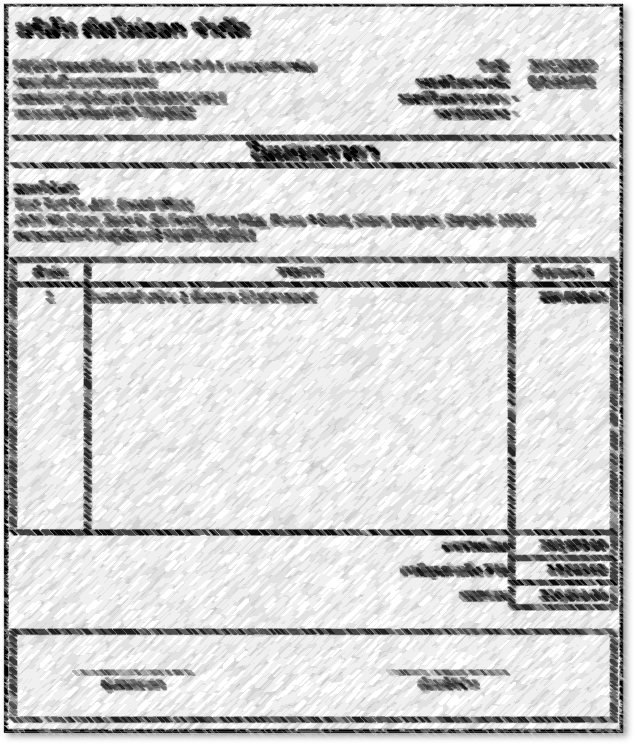 ส่วนราชการ   	โรงเรียนเฉลิมพระเกียรติสมเด็จพระศรีนครินทร์ ภูเก็ต ในพระราชูปถัมภ์สมเด็จพระเทพรัตนราชสุดาฯ สยามบรมราชกุมารีที่  		วันที่      10 พฤษภาคม 2565	เรื่อง   ขออนุญาตดำเนินการตามโครงการ/จัดซื้อ/จัดจ้างเรียน  	ผู้อำนวยการโรงเรียนเฉลิมพระเกียรติสมเด็จพระศรีนครินทร์ ภูเก็ต
	ในพระราชูปถัมภ์สมเด็จพระเทพรัตนราชสุดาฯ สยามบรมราชกุมารีด้วยข้าพเจ้า      นางสาวธัญวรัตม์  สมศักดิ์                                 	
งาน/กลุ่มสาระการเรียนรู้                    บุคคล                                    มีความประสงค์จะดำเนินการตาม
โครงการ         ส่งเสริมประสิทธิภาพการบริหารจัดการองค์กร  	
กิจกรรม         ส่งเสริมประสิทธิภาพการบริหารกลุ่มอำนวยการและงานบุคคล	
เพื่อ                  ใช้ในสำนักงานงานอำนวยการและงานบุคคล                            	
	ในการนี้ มีงบประมาณในการดำเนินงานและจัดซื้อ/จัดจ้างรวมทั้งสิ้น      1,000	 บาท
(     หนึ่งพันบาทถ้วน    )  โดยมีรายละเอียดดังแนบจึงเรียนมาเพื่อโปรดทราบและพิจารณาอนุญาตแบบแสดงประมาณการค่าใช้จ่ายโครงการ	     ส่งเสริมประสิทธิภาพการบริหารจัดการองค์กร	กิจกรรม	     ส่งเสริมประสิทธิภาพการบริหารกลุ่มอำนวยการและงานบุคคล	ผู้รับผิดชอบกิจกรรม	     นางสาวธัญวรัตม์  สมศักดิ์	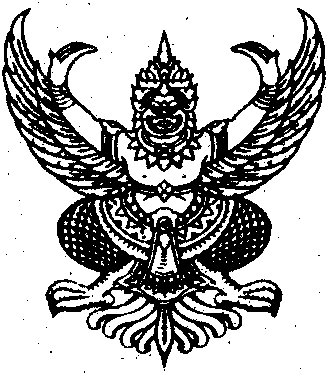 บันทึกข้อความลำดับที่รายละเอียดของพัสดุจำนวนหน่วยราคาหน่วยละจำนวนพัสดุ
ที่มีอยู่เดิมจำนวนเงิน
ที่ขอครั้งนี้รวม(ตัวอักษร)(1)	จึงเรียนมาเพื่อโปรดพิจารณาอนุมัติ		  ผู้ขอซื้อ/ขอจ้าง	(	)หัวหน้างาน/กลุ่มสาระฯ 	         /          /	(3) ได้ตรวจสอบแล้วการขอซื้อเป็นไปตามโครงการโดยใช้เงิน อุดหนุน   เรียนฟรี   รายได้สถานศึกษา 	
 อื่นๆ 	ยอดเงินคงเหลือก่อนจัดซื้อ/จ้าง 	 บาทยอดเงินคงเหลือเมื่อจัดซื้อครั้งนี้แล้ว 	 บาท		 งานแผนงาน         /          /	(2)	ได้ตรวจสอบราคาแล้ว		  เจ้าหน้าที่พัสดุฝ่าย/กลุ่มสาระฯ	(	)	         /          /	(4)	ได้ตรวจสอบถูกต้อง เห็นควรอนุมัติ(นางพรทิพย์  ประทีป ณ ถลาง)รองผู้อำนวยการกลุ่มบริหารงานงบประมาณฯ         /          /	(5)	 อนุมัติ(นายมนตรี  พรผล)	ผู้อำนวยการโรงเรียนเฉลิมพระเกียรติสมเด็จพระศรีนครินทร์ ภูเก็ต	ในพระราชูปถัมภ์ สมเด็จพระเทพรัตนราชสุดาฯ สยามบรมราชกุมารี	         /          /	(5)	 อนุมัติ(นายมนตรี  พรผล)	ผู้อำนวยการโรงเรียนเฉลิมพระเกียรติสมเด็จพระศรีนครินทร์ ภูเก็ต	ในพระราชูปถัมภ์ สมเด็จพระเทพรัตนราชสุดาฯ สยามบรมราชกุมารี	         /          /	บันทึกข้อความลำดับที่รายละเอียดของพัสดุจำนวนหน่วยราคาหน่วยละจำนวนพัสดุ
ที่มีอยู่เดิมจำนวนเงิน
ที่ขอครั้งนี้รวม(ตัวอักษร)(1)	จึงเรียนมาเพื่อโปรดพิจารณาอนุมัติ		  ผู้ขอซื้อ/ขอจ้าง	(	)หัวหน้างาน/กลุ่มสาระฯ 	         /          /	(3) ได้ตรวจสอบแล้วการขอซื้อเป็นไปตามโครงการโดยใช้เงิน อุดหนุน   เรียนฟรี   รายได้สถานศึกษา 	
 อื่นๆ 	ยอดเงินคงเหลือก่อนจัดซื้อ/จ้าง 	 บาทยอดเงินคงเหลือเมื่อจัดซื้อครั้งนี้แล้ว 	 บาท		 งานแผนงาน         /          /	(2)	ได้ตรวจสอบราคาแล้ว		  เจ้าหน้าที่พัสดุฝ่าย/กลุ่มสาระฯ	(	)	         /          /	(4)	ได้ตรวจสอบถูกต้อง เห็นควรอนุมัติ(นางพรทิพย์  ประทีป ณ ถลาง)รองผู้อำนวยการกลุ่มบริหารงานงบประมาณฯ         /          /	(5)	 อนุมัติ(นายมนตรี  พรผล)	ผู้อำนวยการโรงเรียนเฉลิมพระเกียรติสมเด็จพระศรีนครินทร์ ภูเก็ต	ในพระราชูปถัมภ์ สมเด็จพระเทพรัตนราชสุดาฯ สยามบรมราชกุมารี	         /          /	(5)	 อนุมัติ(นายมนตรี  พรผล)	ผู้อำนวยการโรงเรียนเฉลิมพระเกียรติสมเด็จพระศรีนครินทร์ ภูเก็ต	ในพระราชูปถัมภ์ สมเด็จพระเทพรัตนราชสุดาฯ สยามบรมราชกุมารี	         /          /	บันทึกข้อความลำดับที่รายละเอียดของพัสดุจำนวนหน่วยราคาหน่วยละจำนวนพัสดุ
ที่มีอยู่เดิมจำนวนเงิน
ที่ขอครั้งนี้รวม(ตัวอักษร)(1)	จึงเรียนมาเพื่อโปรดพิจารณาอนุมัติ	               ผู้ขอซื้อ/ขอจ้าง	(   นางสาวพิมพ์ณดา  บูญสพ   )หัวหน้างาน/กลุ่มสาระฯ     	       /        /  	(3) ได้ตรวจสอบแล้วการขอซื้อเป็นไปตามโครงการโดยใช้เงิน อุดหนุน   เรียนฟรี   รายได้สถานศึกษา ………….
 อื่นๆ 	ยอดเงินคงเหลือก่อนจัดซื้อ/จ้าง 	 บาทยอดเงินคงเหลือเมื่อจัดซื้อครั้งนี้แล้ว 	 บาท		 งานแผนงาน………. /…………. /………(2)	ได้ตรวจสอบราคาแล้ว	           	  เจ้าหน้าที่พัสดุ/ฝ่าย/กลุ่มสาระฯ	(   นางสาวธัญวรัตม์  สมศักดิ์   )	       /         /  	(4)	ได้ตรวจสอบถูกต้อง เห็นควรอนุมัติ(นางพรทิพย์  ประทีป ณ ถลาง)รองผู้อำนวยการกลุ่มบริหารงานงบประมาณฯ………. /…………. /………(5)	 อนุมัติ(นายมนตรี  พรผล)	ผู้อำนวยการโรงเรียนเฉลิมพระเกียรติสมเด็จพระศรีนครินทร์ ภูเก็ต	ในพระราชูปถัมภ์ สมเด็จพระเทพรัตนราชสุดาฯ สยามบรมราชกุมารี	………. /…………. /………(5)	 อนุมัติ(นายมนตรี  พรผล)	ผู้อำนวยการโรงเรียนเฉลิมพระเกียรติสมเด็จพระศรีนครินทร์ ภูเก็ต	ในพระราชูปถัมภ์ สมเด็จพระเทพรัตนราชสุดาฯ สยามบรมราชกุมารี	………. /…………. /………บันทึกข้อความลงชื่อ              ธัญวรัตม์               ผู้ขออนุญาต	(   นางสาวธัญวรัตม์  สมศักดิ์   )ความเห็นของหัวหน้าโครงการส่งเสริมประสิทธิภาพการบริหารฯ     เห็นควรพิจารณาอนุญาตลงชื่อ               พรทิพย์	(นางพรทิพย์  ประทีป ณ ถลาง )ความเห็นของผู้ช่วยผู้อำนวยการกลุ่มบริหารอำนวยการและงานบุคคล	 เห็นควรพิจารณาอนุญาตลงชื่อ                   วัลดี	(นางวัลดี  หลักฐาน)ความเห็นของหัวหน้างานแผนงาน เห็นควรพิจารณาอนุญาตลงชื่อ                รัฐพร	(นางรัฐพร  บูรณะขจร)ความเห็นของรองผู้อำนวยการกลุ่มงานงบประมาณฯ เห็นควรพิจารณาอนุญาตลงชื่อ               พรทิพย์	(นางพรทิพย์  ประทีป ณ ถลาง )ความเห็นของผู้อำนวยการ อนุญาต	 ไม่อนุญาตลงชื่อ                    มนตรี	(นายมนตรี  พรผล)ผู้อำนวยการโรงเรียนความเห็นของผู้อำนวยการ อนุญาต	 ไม่อนุญาตลงชื่อ                    มนตรี	(นายมนตรี  พรผล)ผู้อำนวยการโรงเรียนลำดับที่รายการข้อกำหนดมาตรฐาน/
คุณลักษณะเฉพาะ/คุณภาพราคาต่อหน่วยจำนวนหน่วยจำนวนเงิน1234567891011121314151617181920รวมประมาณการค่าใช้จ่ายรวมประมาณการค่าใช้จ่ายลงชื่อ            ธัญวรัตม์              ผู้ขออนุญาต	(   นางสาวธัญวรัตม์  สมศักดิ์   )